§9201.  Responsibility for control of forest firesResponsibility for the control of forest fires in municipalities lies in the first instance with the town forest wardens appointed for these municipalities by the director.  When in the judgment of a forest ranger the situation so warrants, the forest ranger may relieve a town forest fire warden of responsibility for control of a forest fire within a municipality and assume responsibility therefor.  Final authority and responsibility for the control of a forest fire shall be that of the forest ranger.  [PL 1983, c. 556, §8 (AMD).]Municipal fire department personnel and equipment shall not be moved within or without municipal limits upon the order of a town forest fire warden or a forest ranger, except with the approval of the fire chief or proper municipal official having authority to grant such approval.  [RR 2019, c. 2, Pt. A, §18 (COR).]SECTION HISTORYPL 1979, c. 545, §3 (NEW). PL 1983, c. 556, §8 (AMD). RR 2019, c. 2, Pt. A, §18 (COR). The State of Maine claims a copyright in its codified statutes. If you intend to republish this material, we require that you include the following disclaimer in your publication:All copyrights and other rights to statutory text are reserved by the State of Maine. The text included in this publication reflects changes made through the First Regular and First Special Session of the 131st Maine Legislature and is current through November 1, 2023
                    . The text is subject to change without notice. It is a version that has not been officially certified by the Secretary of State. Refer to the Maine Revised Statutes Annotated and supplements for certified text.
                The Office of the Revisor of Statutes also requests that you send us one copy of any statutory publication you may produce. Our goal is not to restrict publishing activity, but to keep track of who is publishing what, to identify any needless duplication and to preserve the State's copyright rights.PLEASE NOTE: The Revisor's Office cannot perform research for or provide legal advice or interpretation of Maine law to the public. If you need legal assistance, please contact a qualified attorney.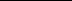 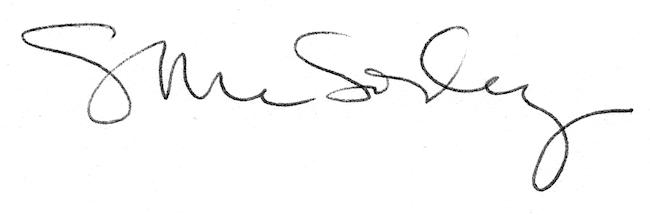 